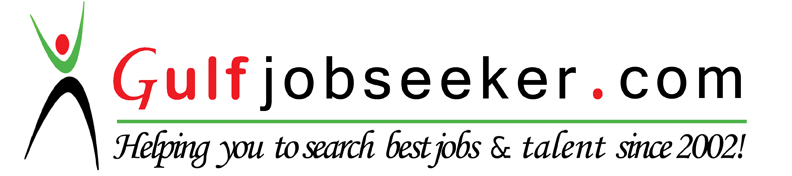 Contact HR Consultant for CV No: 335918E-mail: response@gulfjobseekers.comWebsite: http://www.gulfjobseeker.com/employer/cvdatabasepaid.phpOBJECTIVE:Committed and devoted professional who would like to contribute my competent skills, expertise in imaging, machineries and sales and good interpersonal skills to clients and colleagues to help uplift an excellent quality of service catered in your institution. Can easily adapt to environment and can work under pressure; willing to do overtime if the need arises. Can accustom to diversity of culture and population of different people.WORK  EXPERIENCE: Radiologic technologist (Aide) - February 2014 to December 23, 2016Nueva Ecija Good Samaritan Health System Inc.       Cabanatuan City, Nueva Ecija (Philippines)
Explain procedures and observe patients to ensure safety and comfort during scan.Operate or oversee operation of radiologic and magnetic imaging equipment to produce images of the body for diagnostic purposes.Position and immobilize patient on examining table.Position imaging equipment and adjust controls to set exposure time and distance, according to specification of examination.Monitor patients' conditions and reactions, reporting abnormal signs to physician.Radiologic technologist (Aide) - April 2013 to Janury 2014MPPES - Laboratory and X-Ray Clinic       Balibago, Pampanga (Philippines)Explain procedures and observe patients to ensure safety and comfort during scan.Operate or oversee operation of radiologic and magnetic imaging equipment to produce images of the body for diagnostic purposes.Position and immobilize patient on examining table.Position imaging equipment and adjust controls to set exposure time and distance, according to specification of examination.Monitor patients' conditions and reactions, reporting abnormal signs to physician.Kitchen HelperMarch 2010 to May 2012Dallas Hotel       San Leonardo, Nueva Ecija PhilippinesResponsible to the Head Cook/Kitchen Supervisor Assists with food preparation, cooking, meal service as assigned. Assists with preparation for and distribution of daily snacks as assigned. Cleans all dishes and utensils after every meal. Cleans all food handling, food storage areas, and dish room.Sales RepresentativeRRJ (March 2007 to May 2009)N.E. Pacific Cabanatuan Nueva Ecija PhilippinesDeveloped positive customer relationships through friendly greetings and excellent service.Expalined merchandise uses, answered questions, and made recommendations to customers.Helped customers with questions, problems, and complaints in person.Stocked shelves and supplies and organized displays.Prepared and changed displays for sales and product promotions.ON JOB TRAINING EXPERIENCE: Radiologist Trainee - April 14, 2012 – March 20, 2013Nueva Ecija Good Samaritan Health System Inc.Cabanatuan City, Nueva Ecijafollowing physicians' orders regarding the areas of the body of which they need imagesadjusting equipmentexplaining procedures to patientspositioning patients and equipmentsfollowing procedures that prevent unnecessary exposure to radiation to himself or herself as well as to the patientkeeping track of patients' recordsSKILLS:Frequently assisting medical missions manage by medical groups Responsible and great communication skills with the understanding of the medical terminology. Very effective in demonstration and leadership qualities. Strong ability to adapt to the new environment. Can handle queries very well with the nice interpersonal skills.Computer skills such as word, power point format. Driving skills.PERSONAL BIO-DATASEX			:	FemaleHeight		:	153 cmWeight		:	52 kgCIVIL STATUS	:	SingleDATE OF BIRTH	:	November 3, 1988PLACE OF BIRTH	:	Las Pinas City, Metro Manila PhilppinesVISA STATUS        :         Tourist visa valid until March 23, 2017EDUCATIONAL ATTAINMENTTertiary	:	Good Samaritan Colleges - June 2009 – April 5, 2013		:	Bachelor of Science in Radiologic Technology		:	Cabanatuan City, Nueva Ecija, PhilippinesSecondary	:	Aliaga National High School - 2002-2006		:	Aliaga, Nueva Ecija, PhilippinesElementary: 	Aliaga Central School - 1996-2002		:	Aliaga, Nueva Ecija, PhilippinesCharacter Reference: (available upon request)I hereby certify that the above information is true and correct to the best of my knowledge and belief.